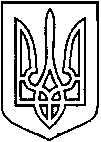 СЄВЄРОДОНЕЦЬКА МІСЬКА ВІЙСЬКОВО-ЦИВІЛЬНА АДМІНІСТРАЦІЯ  СЄВЄРОДОНЕЦЬКОГО РАЙОНУ  ЛУГАНСЬКОЇ  ОБЛАСТІРОЗПОРЯДЖЕННЯкерівника Сєвєродонецької міської  військово-цивільної адміністрації18 листопада 2021 року                                                              № 2301Про збільшення статутного капіталу 
КП «Сєвєродонецьктеплокомуненерго» Керуючись статтями 24, 57, 65, 66, 78 Господарського кодексу України, частиною першою статті 1, пунктом 10, пунктом 12 частини першої 
статті 4, пунктом 8 частини третьої статті 6 Закону України «Про 
військово-цивільні адміністрації», Законом України «Про місцеве самоврядування в Україні», враховуючи службову записку директора 
КП «Сєвєродонецьктеплокомуненерго» Юрія ГОЛОВКА від 17.11.2021 
№ 03-2735 стосовно виділення коштів для поповнення статутного капіталу підприємства,зобов’язую:Збільшити статутний капітал КП «Сєвєродонецьктеплокомуненерго» на суму 3 700 000,00 гривень (три мільйони сімсот тисяч гривень 00 копійок).Затвердити статутний капітал КП «Сєвєродонецьктеплокомуненерго» у розмірі 49 707 365,25 гривень (сорок дев’ять мільйонів сімсот сім тисяч триста шістдесят п’ять гривень 25 копійок).Дане розпорядження підлягає оприлюдненню.Контроль за виконанням цього розпорядження покладаю на заступника керівника Сєвєродонецької міської військово-цивільної адміністрації Сєвєродонецького району Луганської області Олега КУЗЬМІНОВА.Керівник Сєвєродонецької міськоївійськово-цивільної адміністрації                                   Олександр СТРЮК